   بسم الرحمن الرحيم   المملكة العربية السعودية                                                                                                                                              المدرسة :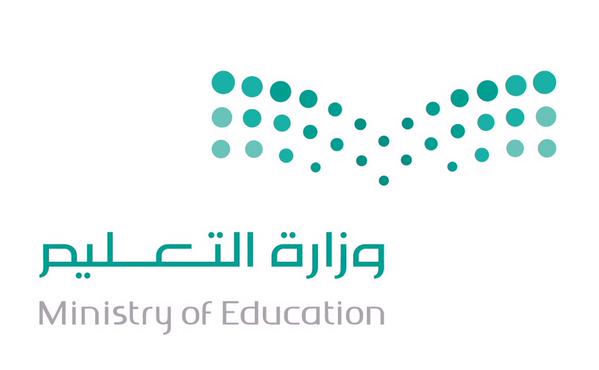          وزارة التعليم                                                                                                                                                       التاريخ :   إدارة التعليم بمحافظة المهد                                                                                                                                           المرفقات : الشؤون التعليمية ــــ الإشراف التربوي        شعبة الإدارة المدرسية ( سجل متابعة مدير المدرسة لأعمال الطلاب في منصة مدرستي ) اسم الطالبتاريخ المتابعةالمادةالواجبات المنزليةالواجبات المنزليةالإثراءاتالإثراءاتالتوصيات والتوجيهاتاسم الطالبتاريخ المتابعةالمادةعددهاتصحيحهاعددهامناسبتهاالتوصيات والتوجيهات